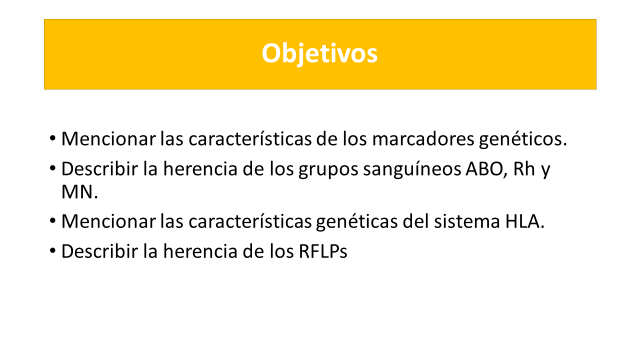 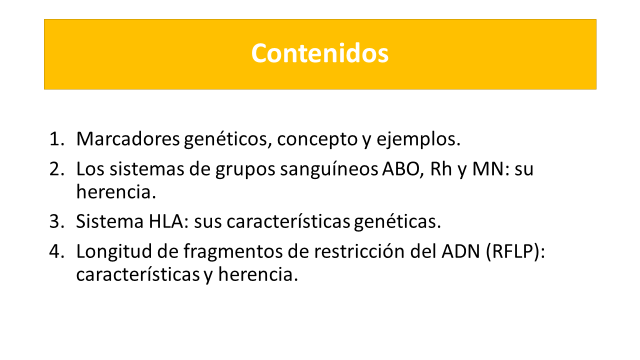 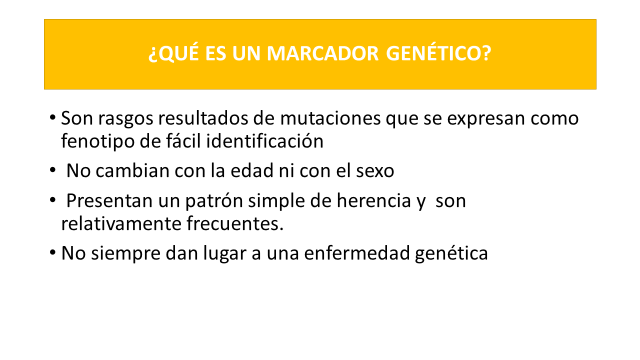 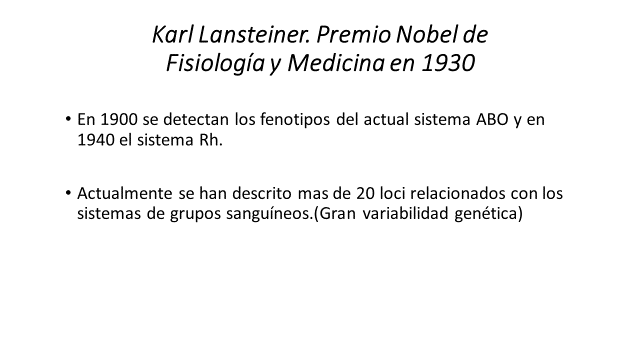 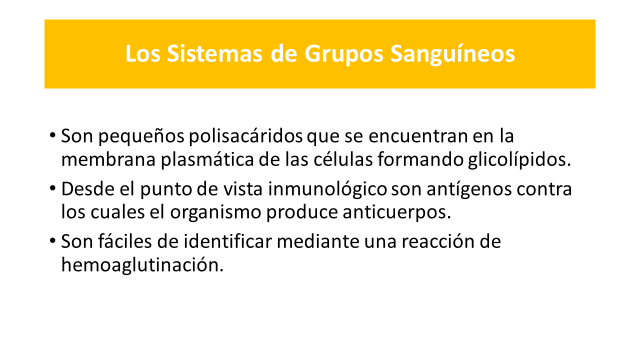 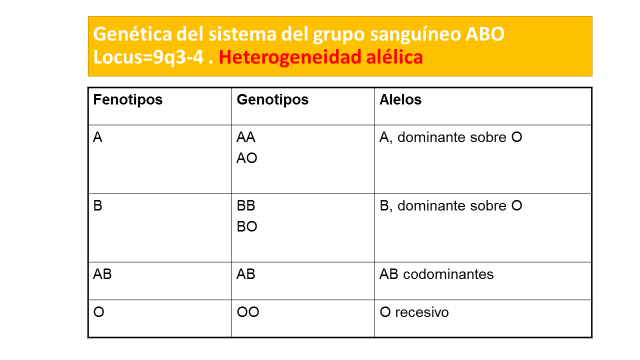 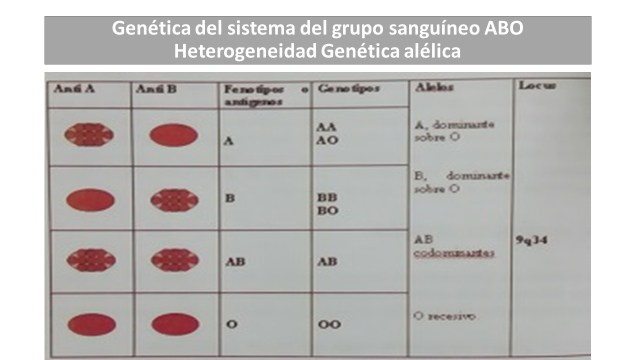 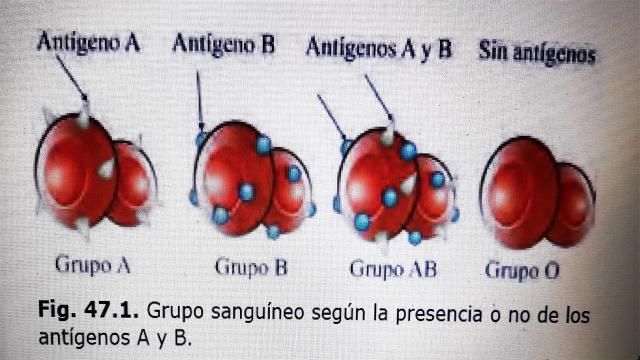 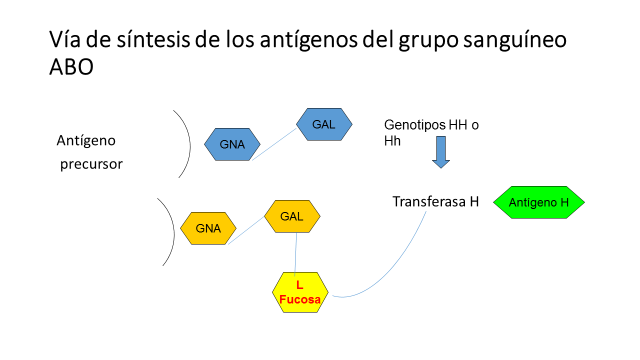 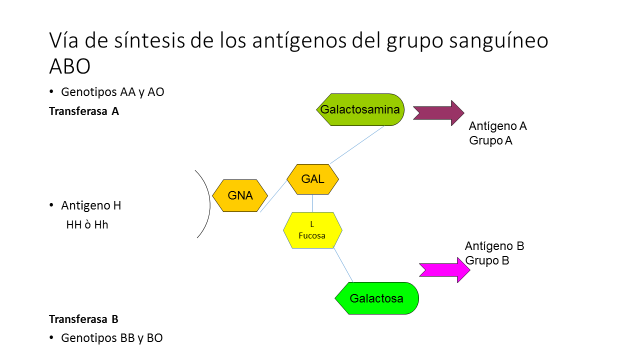 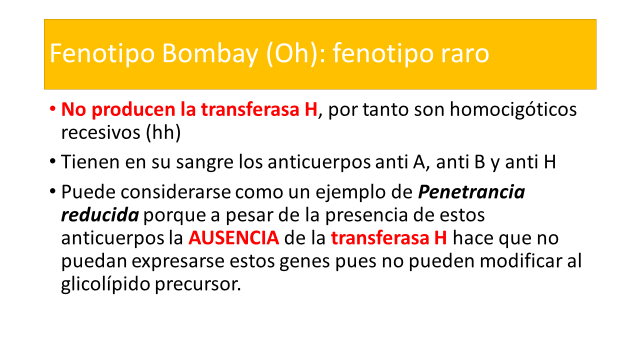 EJEMPLOS DE GENEALOGIAS QUE DEMUESTRAN SEGREGACIÒN DE ALELOS PARA LOS GRUPOS SANGUINEOS ABO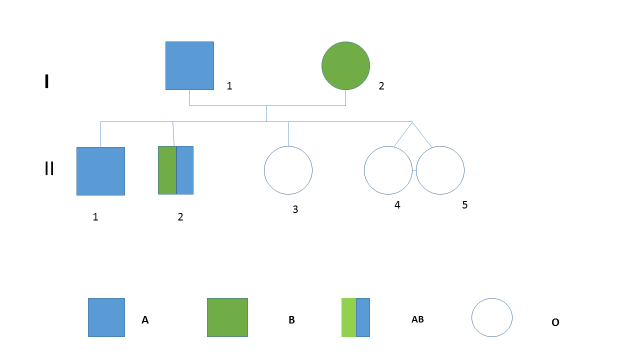 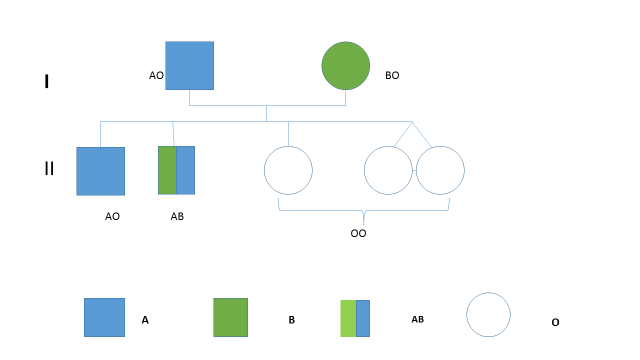 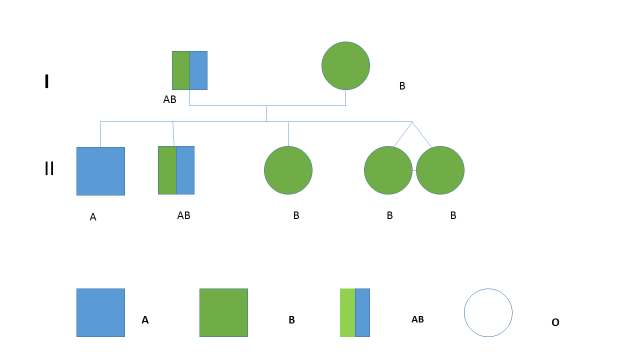 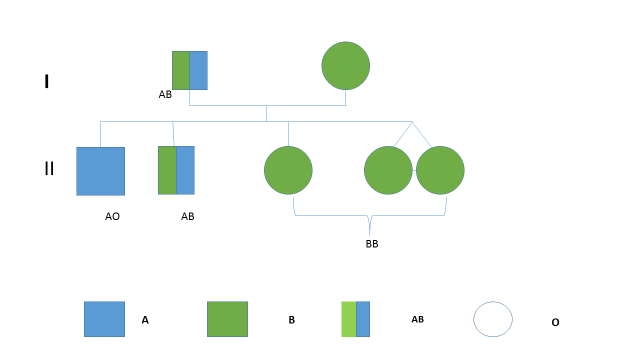 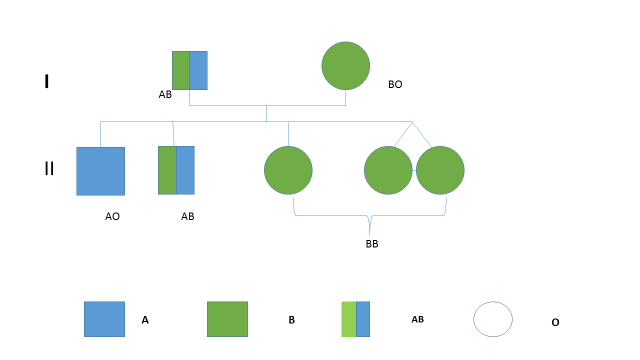 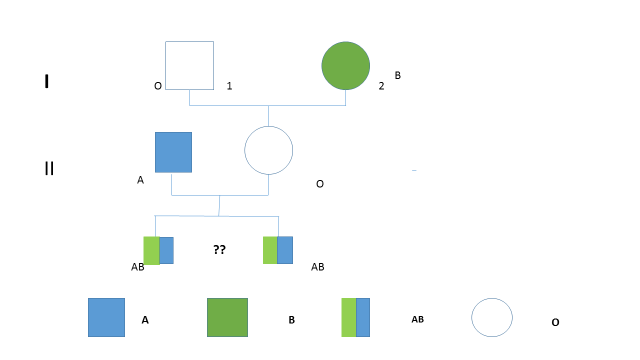 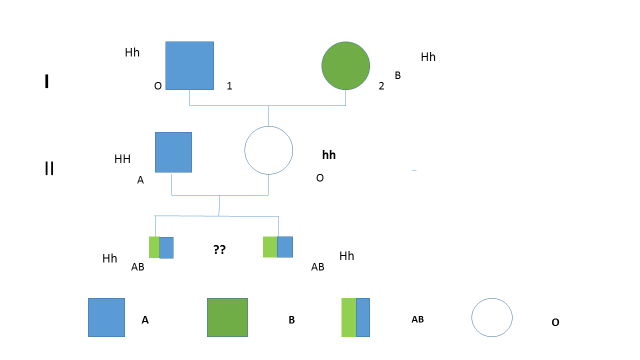 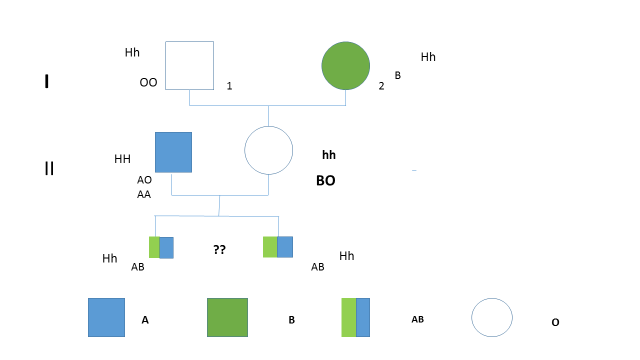 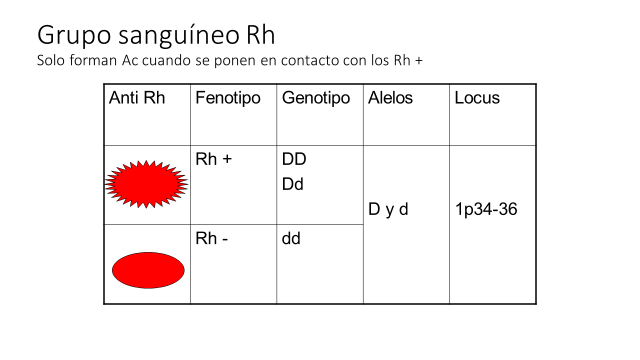 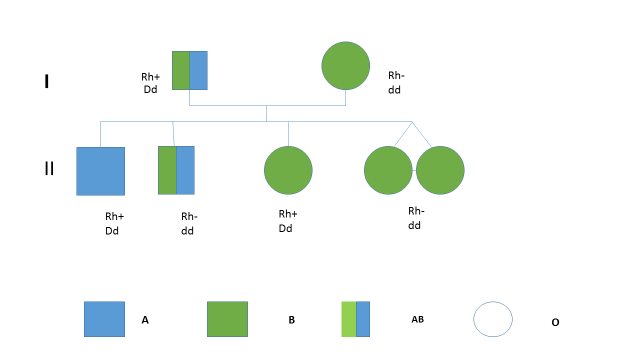 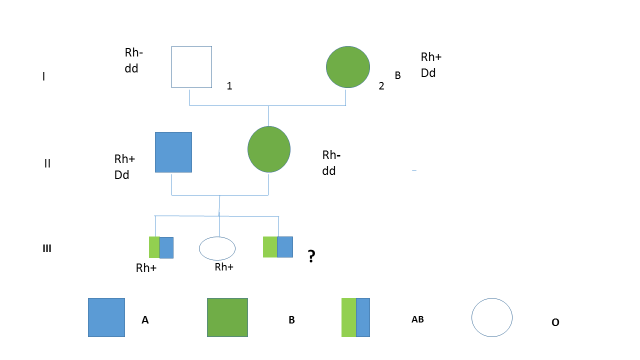 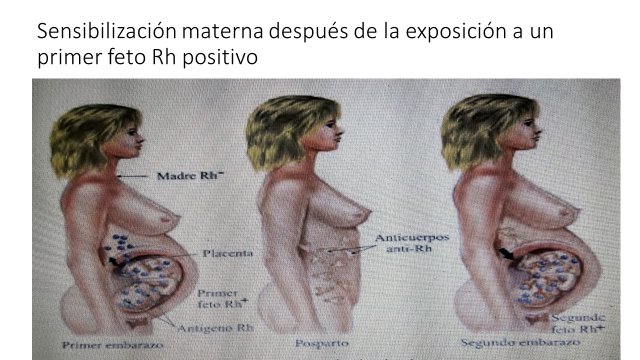 Cuando una madre Rh negativa es portadora de un feto con sangre Rh positiva se pueden presentar complicaciones provocadas por la incompatibilidad Rh entre la sangre de la madre la sangre fetal. Pequeñas cantidades de sangre fetal penetran en la circulación materna durante cualquier momento del embarazo o durante el momento del parto, lo que hace que se desarrollen importantes títulos de anticuerpos anti Rh en la madre durante los siguientes embarazos; así los anticuerpos maternos atraviesan la placenta hacia el feto aglutinando la sangre de este.Los eritrocitos aglutinados hemolizan liberando la hemoglobina a la sangre fetal, los macrófagos fetales convierten la hemoglobina en bilirrubina dándole una coloración amarillenta a la piel y   mucosas del niño (ictericia). Los anticuerpos pueden dañar otras células del organismo provocando lo que ese conoce como Enfermedad Hemolítica del Recién Nacido que puede tener consecuencias en la vida fetal (muerte temprana edema o hidrops fetal) o expresión post natal (muerte neonatal, anemia, daño neurológico dejando gran discapacidad)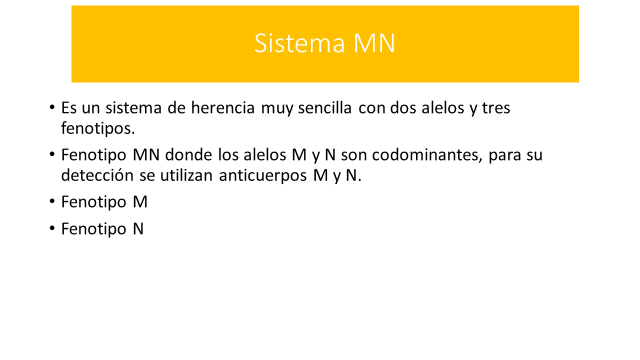 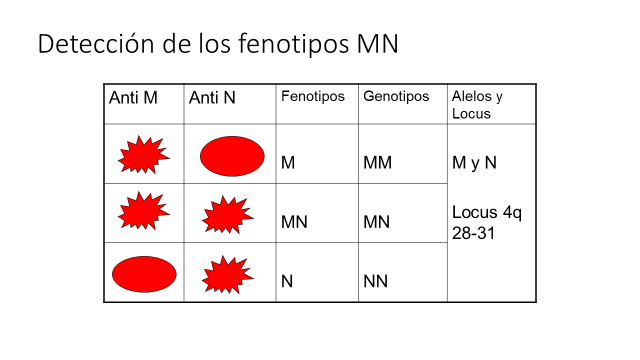 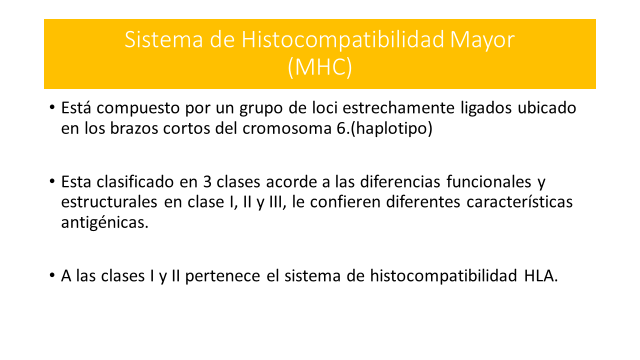 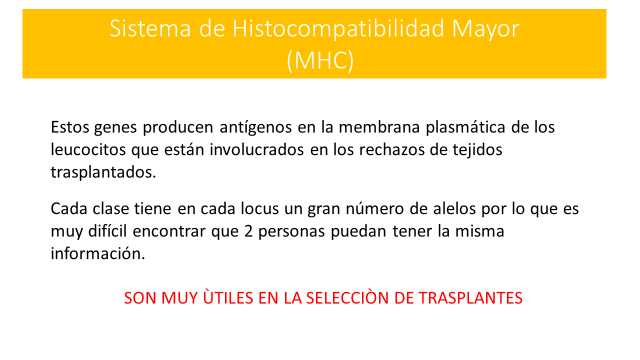 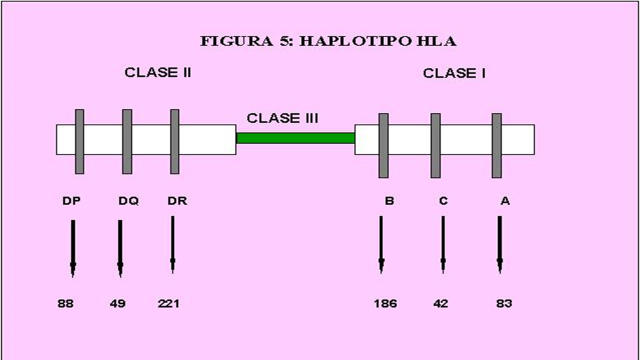 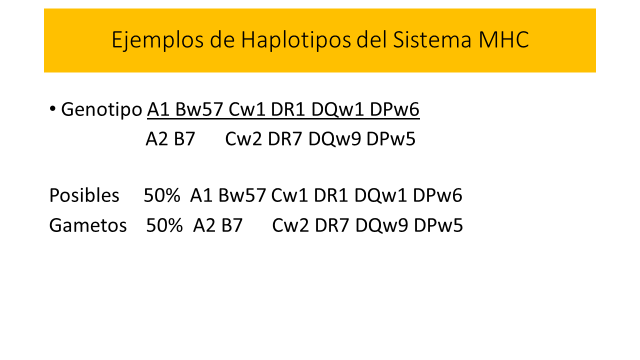 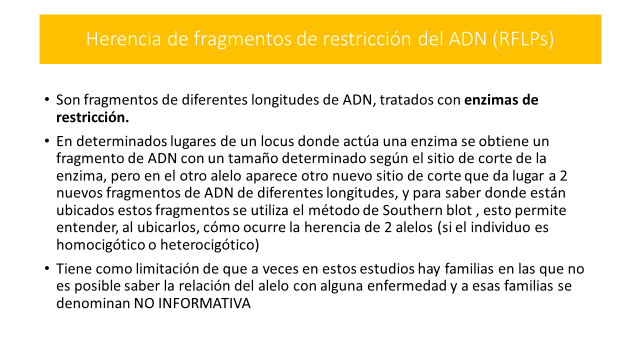 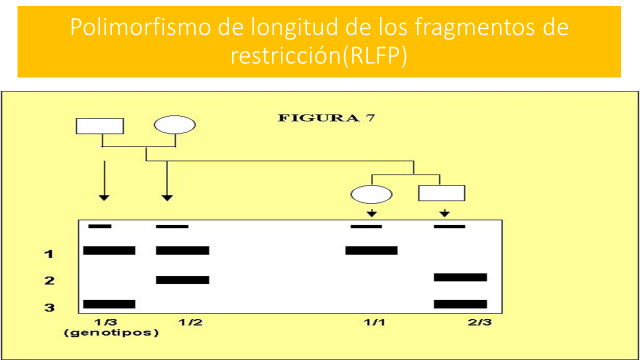 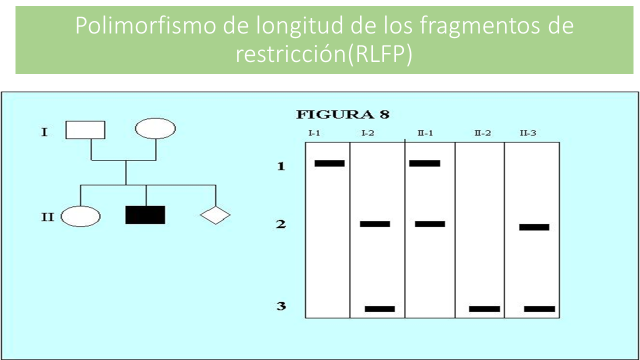 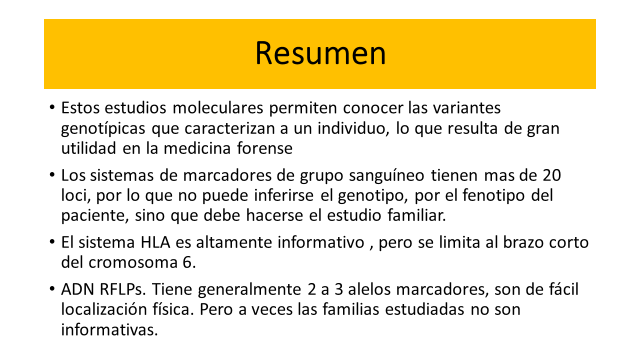 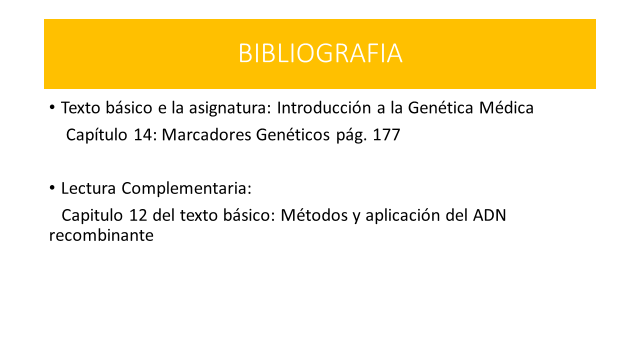 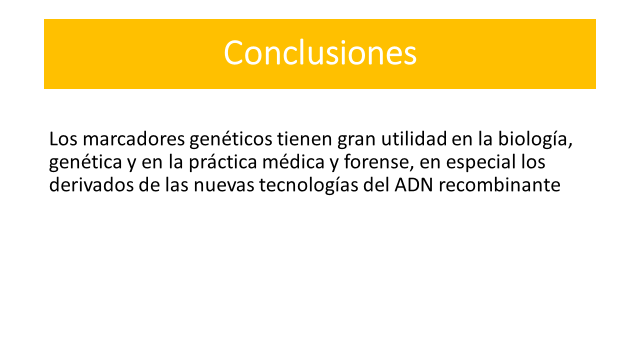 